REPUBLIKA HRVATSKA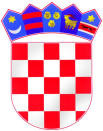 ISTARSKA ŽUPANIJAOSNOVNA ŠKOLA IVAN GORAN KOVAČIĆ ČEPIĆPurgarija Čepić 1, 52232 KršanKLASA: 602-01/24-09/01URBROJ: 2144-19-01-24-2Purgarija Čepić, 12. siječnja 2024.TURISTIČKIM AGENCIJAMAPREDMET: Obavijest o izboru agencije za provedbu višednevne izvanučioničke nastave za učenike 8. razreda iz OŠ V. Nazora Potpićan i OŠ I. G. Kovačić Čepić po Javnom pozivu 1/2023	- dostavlja seDana 10. siječnja 2024. godine održan je roditeljski sastanak na kojem su predstavljene ponude za provedbu višednevne izvanučioničke nastave za učenike 8. razreda iz OŠ V. Nazora Potpićan i OŠ I. G. Kovačić Čepić. Nakon predstavljanja ponuda, većinom glasova roditelja odabrana je agencija Danijel Travel d.o.o. iz Pazina, Bravari 47.                                                                                                                                        Povjerenstvo